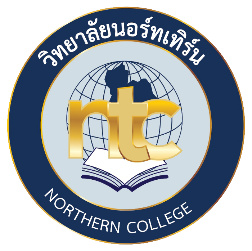 ประกาศฝ่ายวิจัยและบริการวิชาการเรื่อง เปิดรับข้อเสนอการวิจัย (Concept Proposal) เพื่อขอรับทุนสนับสนุนงานวิจัยประเภททุนวิจัยสถาบัน ของวิทยาลัยนอร์ทเทิร์น ประจำปีการศึกษา 2564   ประกาศ  ณ  วันที่  24  มิถุนายน  พ.ศ. 2564					   	     (ผู้ช่วยศาสตราจารย์ ดร.สิรินี    ว่องวิไลรัตน์)					  	    รองอธิการบดีฝ่ายบริหาร  วิทยาลัยนอร์ทเทิร์นนักวิจัยหน้าใหม่ 5,000 บาท (10 ทุน)ทุนกลุ่มวิจัยเพื่อสุขภาพ สมุนไพร 10,000 บาท (10 ทุน)ทุนวิจัยเพื่อพัฒนาชุมชนท้องถิ่น /การศึกษา 10,000 บาท (20 ทุน)ทุนวิจัยนวัตกรรม เทคโนโลยี 30,000 บาท ( 5 ทุน)ทุนบทความตีพิมพ์ Scopus-3,000บาท ทุนบทความตีพิมพ์ TCI 1-2,000บาท ทุนบทความตีพิมพ์ TC2 2- 1,000บาท     ***หมายเหตุ ไม่รวมค่าตีพิมพ์บทความ ทั้งนี้ต้องตีพิมพ์ในปีการศึกษา 2564 เท่านั้น (1 มิ.ย.64 - 31 พ.ค.65)- ส่งข้อเสนองานวิจัยภายในวันที่  15  กรกฎาคม  2564 (ส่งที่ research.northern@gmail.com)- ประกาศผลการพิจารณาฯวันที่  25  กรกฎาคม  2564- ทำสัญญารับทุนสนับสนุนงานวิจัยวันที่  31  กรกฎาคม  2564- รับเงินทุนสนับสนุน งวดที่ 1 - 30%วันที่ 10 สิงหาคม 2564- ส่งรายงานความคืบหน้า และรับเงินทุนสนับสนุน  งวดที่ 2 - 40%  วันที่ 30 พ.ย. 2564- ส่งเล่มรายงานการวิจัยฉบับสมบูรณ์      พร้อมบทความเพื่อลงตีพิมพ์ในฐาน TCI1-2     และรับเงินทุนวิจัยงวดที่ 3 -30%***ผู้วิจัยสามารถเบิกค่าลงตีพิมพ์ได้จากสถาบัน***วันที่ 30 มกราคม 2564- เสนอบทความ ได้ตั้งแต่ 1 ก.ค.2564- 30 ธันวาคม 2564 (หากพ้นกำหนดการดังกล่าวต้องนำเสนอเป็นปีถัดไป แต่หากนักวิจัยสามารถหาแหล่งตีพิมพ์ภายใน 31 พ.ค.65 ถือเป็นอนุโลม)- เสนอบทความ ได้ตั้งแต่ 1 ก.ค.2564- 30 ธันวาคม 2564 (หากพ้นกำหนดการดังกล่าวต้องนำเสนอเป็นปีถัดไป แต่หากนักวิจัยสามารถหาแหล่งตีพิมพ์ภายใน 31 พ.ค.65 ถือเป็นอนุโลม)